                                                                   УКРАЇНА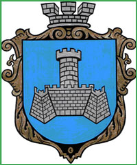 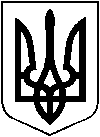 ХМІЛЬНИЦЬКА МІСЬКА РАДАВінницької областіВИКОНАВЧИЙ КОМІТЕТ РІШЕННЯвід “04” лютого 2021р.                                                                                             №89       На виконання п.7.15 заходу «Виготовлення проектно-кошторисної документації по об'єкту «Будівництво пам'ятного знаку воїнам АТО і ООС в м.Хмільнику Вінницької області з проведенням експертизи», рекомендованого рішенням 74 сесії   Хмільницької міської ради 7 скликання №2497 від 26.03.2020 року "Про внесення змін та доповнень до «Міської цільової програми збереження та використання об'єктів культурної спадщини в Хмільницькій міській ОТГ на 2016-2020 роки», врахувавши розпорядження міського голови від 27.05.2020р. за №189-р. «Про створення робочої групи з вивчення питання вшанування хмільничан, учасників бойових дій в АТО та ООС при захисті території на Сході України, шляхом проведення бліц-конкурсу для пошуку кращої ідеї пам'ятного знаку в м.Хмільнику», керуючись  ст.30 й ст.59 Закону України «Про місцеве самоврядування в Україні», виконавчий комітет Хмільницької міської радиВ И Р І Ш И В:1. Провести з 04.02.2021р. до 15.03.2021р. архітектурний відкритий Конкурс на визначення кращої ескіз-ідеї пам'ятного знаку хмільничанам, учасникам АТО/ООС, для розміщення в меморіальному сквері між площею Перемоги і вулицею Шевченка в м.Хмільнику Вінницької області. 2. Затвердити «Порядок та умови архітектурного відкритого Конкурсу на визначення кращої ескіз-ідеї пам'ятного знаку хмільничанам, учасникам АТО/ООС, для розміщення в меморіальному сквері між площею Перемоги і вулицею Шевченка в м.Хмільнику Вінницької області» згідно додатку.3. Доручити управлінню містобудування та архітектури Хмільницької міської ради забезпечити організацію проведення архітектурного відкритого Конкурсу.4. Контроль за виконанням цього рішення покласти на заступника міського голови з питань діяльності виконавчих органів ради Сташка А.В.Міський голова                                        М.В. Юрчишин                                                                                               Додаток                                                                                               до рішення виконавчого комітету                                                                                               Хмільницької міської ради                                                                                            від «04» лютого  2021р. №89
ПОРЯДОК ТА УМОВИархітектурного відкритого Конкурсу на визначення кращої ескіз-ідеї пам'ятного знаку хмільничанам, учасникам АТО/ООС, для розміщення  в меморіальному сквері між площею Перемоги і вулицею Шевченка в м.Хмільнику Вінницької області 1. Мета конкурсу1.1.Замовник Конкурсу – виконавчий комітет Хмільницької міської ради (далі – Замовник).1.2.Замовник залучає до організації Конкурсу відповідні структурні підрозділи міської ради.1.3. Вид Конкурсу – архітектурний відкритий бліц-конкурс, що проводиться в один тур.1.4.Завдання Конкурсу – визначення кращого об'ємно-просторового та ідейно-художнього рішення пам'ятного знаку для розміщення в меморіальному сквері між площею Перемоги і вулицею Шевченка в м.Хмільнику.1.5. Основні вимоги до об'ємно-просторових та ідейно-художніх рішень пам'ятного знаку:- ескіз-ідею спорудження пам'ятного знаку розробити в контексті з наявною забудовою житлової вулиці;- масштаб архітектурно-просторового рішення пам'ятного знаку повинен бути композиційно пов'язаний із масштабом навколишньої забудови з урахуванням його просторового сприйняття з головних видових напрямків;- при проектуванні пам'ятного знаку в меморіальному сквері необхідно передбачити благоустрій території.1.6. Конкурсна документація включає Порядок та умови Конкурсу, топографо-геодезичну зйомку М1:500 із зазначенням рекомендованого місця розміщення пам'ятного знаку.2. Умови Конкурсу2.1. Архітектурний відкритий Конкурс проводиться на основі заохочення згідно преміального фонду конкурсу.2.2.Учасниками Конкурсу не можуть бути члени журі, відповідальний секретар Конкурсу, їхні близькі родичі, особи, які готували конкурсну документацію, а також особи, які безпосередньо пов'язані з членами журі виконанням трудових обов'язків.2.3.Офіційне оголошення про проведення Конкурсу, його порядок та умови оприлюднюються у засобах масової інформації та на офіційному веб-сайті Замовника.2.4.Матеріали конкурсного проекту подаються на Конкурс анонімно під девізом у формі шестизначного числа, яке проставляється у верхньому правому кутку на усіх матеріалах проекту. До матеріалів конкурсного проекту також додається запечатаний конверт із девізом, який містить інформацію про авторів (прізвище, ім'я й по-батькові, адреса, контактні телефони).2.5.Склад матеріалів, які подаються до Конкурсу (рекомендований):      1.Планшети на твердій основі (формат А2), що містять:- архітектурне рішення пам'ятного знаку із зазначеними розмірами з прив'язкою його до конкретного місця та місцевості;- генеральний план (в межах прилеглої території) - М1:500;- візуалізацію проектного рішення пам'ятного знаку з головних видових напрямків;- модель в електронному вигляді (масштаб довільний) на СД-диску;- інші ілюстративні матеріали (розгортки, перспективи тощо), необхідні для розкриття ідеї проекту.      2. Пояснювальна записка (скорочена).      3. Макет М1:500 або М1:200.      4. Інші матеріали надаються на розсуд автора.Усі надписи та друковані матеріали одного конкурсного проекту повинні виконуватися відповідно до законодавства про мову.2.6. Під час проведення Конкурсу використання та обробка персональних даних автора (авторського колективу), що став за результатами Конкурсу переможцем, здійснюються відповідно до вимог Закону України «Про захист персональних даних».2.7. Вимоги Конкурсу.2.7.1. Участь у Конкурсі беруть кваліфіковані архітектори, скульптори, художники, авторські колективи, юридичні особи, що мають відповідний професійний рівень, студенти профільних середніх і вищих навчальних закладів.2.8. Реєстраційного внеску для учасників Конкурсу не передбачено.2.9.Конкурсну документацію та необхідну інформацію учасники можуть отримати на офіційному веб-сайті Замовника. Телефони для довідок: (03843)-2-70-12.2.10. Розробка конкурсних матеріалів триває від дати оголошення Конкурсу до 15.03.2021р.2.11. Конкурсні матеріали подаються на Конкурс у термін з 04.02.2021р. по 15.03.2021р. до ЦНАПу  у м.Хмільнику (22000,м.Хмільник, вулиця Столярчука,10) або відповідальному секретарю Конкурсу, але не пізніше 15-00 години 15.03.2021р. (кабінет 207). 3. Підбиття підсумків конкурсу та умови реалізації ідеї3.1. Підсумки конкурсу оформляються протоколом, який містить оцінку конкурсних проектів та рекомендації щодо їх використання, обгрунтування прийнятого рішення або причини відхилення від розгляду, інші міркування журі. Протокол підписується головою і секретарем журі.3.2. Журі підводить підсумки Конкурсу та визначає переможця Конкурсу 15.03.2021р. Підсумки Конкурсу протягом місяця з моменту прийняття рішення журі оголошуються у засобах масової інформації та на офіційному веб-сайті Замовника.3.3. Журі Конкурсу приймає рішення стосовно конкурсних проектів простою більшістю голосів. У разі рівного розподілу голосів голос голови журі є вирішальним.3.4. Преміювання конкурсної роботи передбачається Міською цільовою програмою до її відповідного заходу преміювання одноразовою премією переможця серед учасників конкурсу на кращу ескіз-ідею пам'ятного знаку хмільничанам-учасникам АТО/ООС. У конкурсі на кращу ідею об'єкта архітектури присудження премії є обов'язковим. Іншим учасникам конкурсу встановлюються додаткові види заохочення – почесні грамоти або інші відзнаки - цінні подарунки. Преміювання та інші види заохочення приймається рішенням журі і підписуються усіма його членами, що брали участь у засіданні. Виплата грошової премії та вручення додаткових видів заохочень переможцю і учасникам Конкурсу повинна бути здійснена Замовником Конкурсу у місячний термін з дня прийняття рішення журі.3.5.Переможець Конкурсу отримує право брати участь у подальшій розробці проектно-кошторисної документації на правах автора, а його проект має пріоритетне право в подальшій реалізації.3.6. Після оголошення результатів Конкурсу матеріали конкурсних проектів будуть розміщенні в загальнодоступному для відвідувачів приміщенні міської ради по вулиці Столярчука, 10 (ІІ поверх) не менше ніж протягом двох тижнів. Відвідування виставки безкоштовне.3.7. Матеріали конкурсного проекту, який став переможцем, залишаються в організаторів, а всі інші автори можуть забрати матеріали протягом 30 днів після закриття виставки конкурсних проектів. Оголошення підсумків Конкурсу проводиться на наступний день після закриття виставки. Після закінчення зазначеного терміну невитребувані авторами конкурсні проекти знищуються, про що складається відповідний акт. Замовник Конкурсу та організатори не несуть відповідальності за збереження невитребуваних протягом зазначеного терміну проектів.                                                    4. Склад журі Конкурсу4.1 Для організації проведення Конкурсу, підведення підсумків з визначенням його переможця               до складу членів журі Конкурсу входять:Редчик С.Б., заступник  міського голови з питань діяльності виконавчих органів міської ради;Власійчук Д.І., народний майстер, член Національної спілки народних майстрів України   (за згодою);Дозорець Л.М., голова Хмільницької міської ГО "Молодіжна рада" (за згодою);Загниборода М.М., архітектор (за згодою);Ковальський В.Д., голова ГО "Спілка учасників АТО в м.Хмільнику та Хмільницькому             районі» (за згодою);Плясовиця Ю.О., архітектор, член Вінницької обласної спілки архітекторів України (за згодою);Пукас І.Ф., священник, настоятель церкви Верховних Апостолів Петра і Павла Української            Православної Церкви (за згодою);  Сташко А.В., заступник міського голови з питань діяльності виконавчих органів міської ради;Цупринюк Ю.С., начальник відділу культури і туризму Хмільницької міської ради;Потупчик М.В., завідувач сектором охорони культурної спадщини Управління культури і мистецтв Вінницької ОДА (за згодою);Фещенко В.І., скульптор, заслужений художник України (м.Житомир) (за згодою);Шумигора Ю.В., депутат міської ради, голова постійної комісії з питань охорони здоров'я,             освіти, культури, молодіжної політики та спорту (за згодою);Юрченко С.Б., директор ПОТ «НДІ історії архітектури і містобудування» (м.Київ), за згодою;Яцков.Б.А., пенсіонер, член ради Хмільницької міської організації ветеранів (за згодою).           Відповідальний секретар Конкурсу - Олійник О.А., т.в.о. начальника управління містобудування та архітектури міської ради. Відповідальний секретар Конкурсу одночасно є секретарем журі і бере участь у його засіданнях без права голосу.4.2. Голова журі та його заступник обираються на першому засіданні журі – шляхом таємного голосування простою більшістю голосів.4.3. Усі члени журі мають у письмовій формі погодити умови Конкурсу.Керуючий справами виконкому                                   С.П. Маташ    Про проведення архітектурного відкритого Конкурсу на визначення кращої ескіз-ідеї пам'ятного знаку хмільничанам, учасникам АТО/ООС, для розміщення в меморіальному сквері між площею Перемоги і вулицею Шевченка в м.Хмільнику Вінницької області 